INDICAÇÃO Nº 508/2015Sugere ao Poder Executivo Municipal, que efetue a poda necessária nas árvores localizadas no Jardim São Francisco.Excelentíssimo Senhor Prefeito Municipal, Nos termos do Art. 108 do Regimento Interno desta Casa de Leis, dirijo-me a Vossa Excelência para sugerir que, por intermédio do Setor competente, efetue a poda necessária nas árvores localizadas na Rua Tupis, que devido as copas “cheias” impedem a passagem de iluminação à noite.Justificativa:Moradores alegam que, devido à escuridão que as copas das árvores provocam, o número de assaltos aumentou, desocupados aproveitam a escuridão para se esconderem e assaltarem pedestres e quem chega em casa de carro.Plenário “Dr. Tancredo Neves”, em 04 de fevereiro de 2.015.Gustavo Bagnoli-vereador-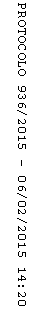 